Как разместить информацию на сайте.Инструкция.Шаг 1. Составление «Служебной записки».Необходимо составить служебную записку на имя Чебурашкина К.С. , в которой будет указан:Раздел, в котором нужно разместить информацию;Путь к разделу;Наименование документа в том виде, в котором оно должно отображаться на сайте; Информация о том, куда была направлена информация (служебная записка и прилагаемые документы) в электронном виде с указанием наименований документов;Шаг 2. Передать «Служебную записку» Чебурашкину К.С.Шаг 3. Передать информацию в полном объеме администратору сайта. Ниже представлен пример оформления «Служебной записки».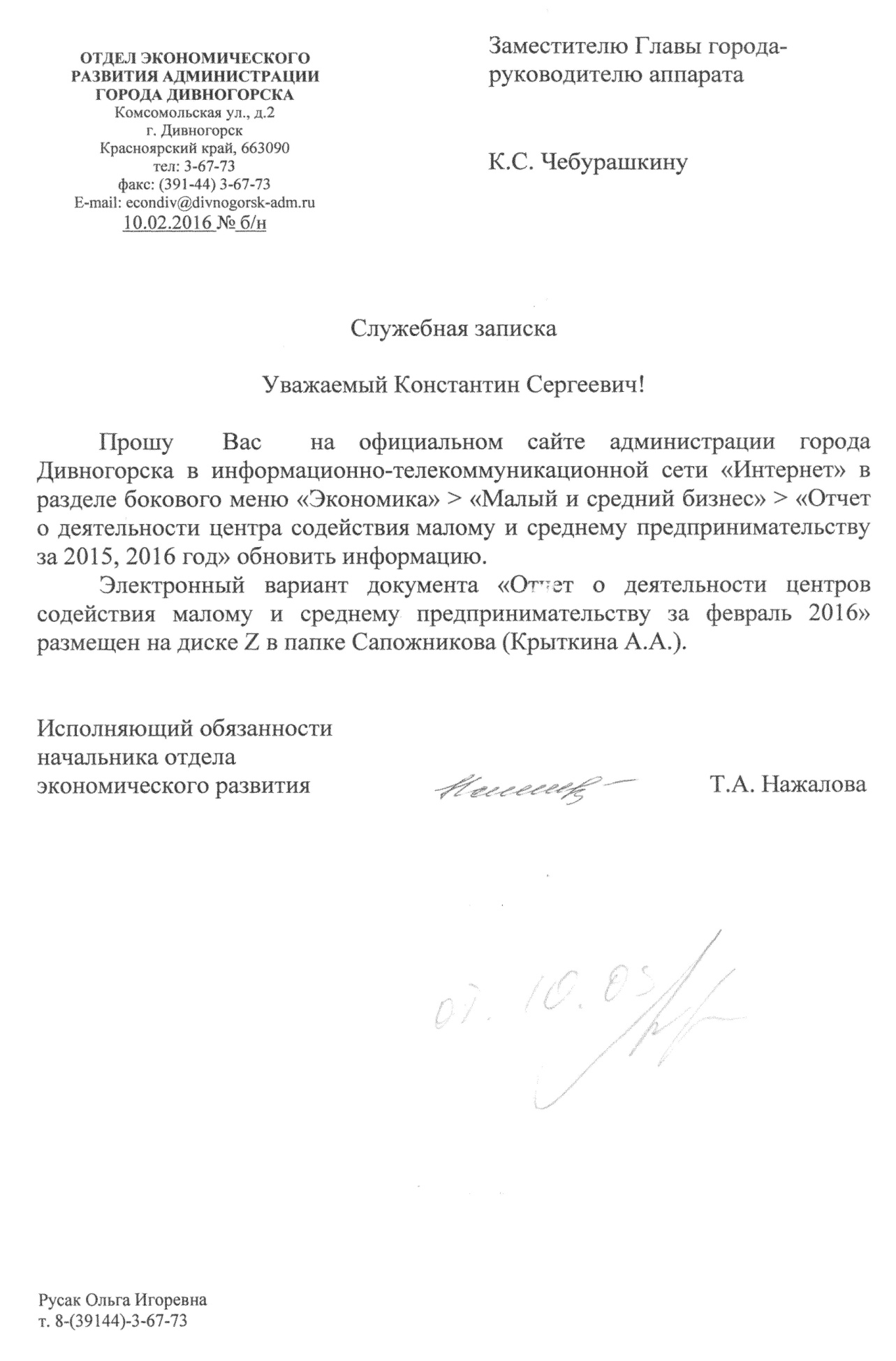 